 المنشط الأول : عزيزي الطالب صنف الضمائر الآتية حسب الجدول : (أنا  ،    هي     ،     أنت    ،     أنتما    ،   هم  )المنشط الثاني : اختر الضمير المناسب واكتبه في الفراغ :1- يا زيد لقد كتبـ ......الجملة بخطك الجميل   (  تَ     ،   تم      ،  و   )2- المسلمون ينشر...ن الخير في أرجاء الكون (    ا    ،   ي    ،     و )3- يا زهرة ، حاولـ....مرة أخرى                 ( تَ    ،    ي     ،     ا  )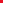 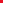 4- شاهد...مقطعا أسعدني                           ( تُ       ، تِ      ،    و )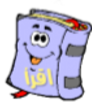 المنشط الثالث : أ-  أسند الفعل (عمل )إلى الضمائر الآتية: أنـت عملت َ     .   نحن :....................       أنتم :.................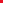 هما :.........................       أنا:......................مدرسة غليلة  للتعليم الأساسي ح2المادة اللغة العربية(  ورقمة عمل خاصة )              عنوان الدرس : ضمائر الرفع المتصلة اسم الطالب................................الصف : السادس    ( ........)متكلم مفردغائب مفرد مؤنثمخاطب مفرد مذكرغائب جمع مذكرمخاطب مثنى مذكر/مؤنث